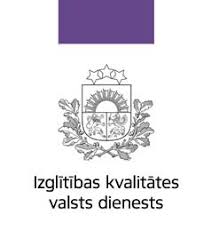 Izpētes “Valsts ģimnāzija kā metodiskā darba centrs” ziņojumsRīga 2021SATURSIEVADSVispārējā izglītība Latvijā ir saturisku un organizatorisku pārmaiņu procesā, kura rezultātā paredzēts nodrošināt katram izglītojamajam iespēju iegūt mūsdienu prasībām atbilstošu kvalitatīvu izglītību. Nozīmīgu vietu plānoto mērķu sasniegšanā ieņem metodiskais darbs. Vispārējās izglītības likumā noteikts, ka valsts ģimnāzija veic metodiskā centra un pedagogu tālākizglītības centra funkcijas, tādējādi katrai valsts ģimnāzijai ir deleģēta noteikta atbildība par metodiskā darba īstenošanu. Lai pilnveidotu un attīstītu metodisko darbu valstī kopumā, cita starpā aktualizējot valsts ģimnāziju vietu tajā, ir jāapzina, kā valsts ģimnāzijas pašlaik veic tām uzticētās funkcijas un kāds atbalsts tām nepieciešams to kvalitatīvai un efektīvai īstenošanai.Izglītības kvalitātes valsts dienests (turpmāk tekstā – kvalitātes dienests) no 2021.gada aprīļa līdz 2021.gada jūlijam īstenoja analītisko izpēti “Valsts ģimnāzija kā metodiskā darba centrs” (turpmāk tekstā – izpēte) ar mērķi apzināt metodiskā darba prioritātes un īstenošanas pieejas valsts ģimnāzijās, identificēt labo praksi un sniegt priekšlikumus metodiskā darba sistēmas attīstībai. Tā kā kvalitātes dienesta veiktās izpētes objekts ir valsts ģimnāzijām noteiktās metodiskā centra un pedagogu tālākizglītības centra funkcijas, valsts ģimnāziju darbība kopumā analizēta netika. Vienlaikus tika ņemts vērā, ka mācību un metodiskais darbs valsts ģimnāzijā kā vispārējās izglītības iestādē ir tikai teorētiski nodalāms no metodiskā centra funkciju īstenošanas praksē un savstarpēji saistīts viens ar otru.   Izpētē tika iesaistīta 31 valsts ģimnāzija, t.i., visas valsts ģimnāzijas Latvijā izpētes īstenošanas sākumā, tostarp Mārupes Valsts ģimnāzija, kas valsts ģimnāzijas statusu ieguva ar 2019. gada 1. septembri, kā arī Limbažu Valsts ģimnāzija un Rīgas Valsts klasiskā ģimnāzija, kuras šo statusu ieguva ar 2020. gada 1. septembri. Tāpat izpētē tika iesaistīti arī valsts ģimnāziju dibinātāji, Izglītības un zinātnes ministrija (turpmāk tekstā – IZM) un Valsts izglītības satura centra (turpmāk tekstā – VISC) pārstāvji.Izpētes mērķa sasniegšanai tika noteikti vairāki uzdevumi:apkopot informāciju par valsts ģimnāziju kā metodisko centru un pedagogu tālākizglītības centru funkcijām, metodiskā darba prioritātēm un īstenošanas pieejām 2019./2020. un 2020./2021. mācību gadā;apzināt informāciju par valsts ģimnāziju sadarbību metodiskā darba jomā ar IZM, dibinātāju un citām izglītības iestādēm;sniegt priekšlikumus metodiskā darba sistēmas attīstībai un valsts ģimnāziju kā metodisko centru darbībai;pilnveidot izglītības iestādes darbības, izglītības programmas īstenošanas un izglītības iestādes vadītāja profesionālās darbības kvalitātes vērtēšanas metodiku;apkopot izpētes rezultātus un popularizēt labo praksi. Informācijas ieguvei tika veiktas 17 daļēji strukturētas intervijas. Tajās piedalījās valsts ģimnāziju dibinātāju pārstāvji, galvenokārt izglītības pārvalžu/nodaļu vadītāji/speciālisti (5 intervijas), un valsts ģimnāziju direktori un atbildīgie par metodisko darbu (10 intervijas), kā arī IZM (1 intervija) un VISC (1 intervija) pārstāvji. Tika analizēta katras valsts ģimnāzijas tīmekļa vietnē pieejamā informācija, normatīvie akti, attiecināmie dokumenti un dati.Izpētes normatīvo bāzi veido Izglītības likuma 22.panta pirmā daļa, Vispārējās izglītības likuma 40.panta ceturtā daļa, Ministru kabineta 2020.gada 11.augusta noteikumu Nr.518 “Kārtība, kādā tiek piešķirts un anulēts valsts ģimnāzijas statuss” 2.2.2., 2.2.3., 2.2.5. un 2.2.6.apakšpunkts, 7., 9. un 12.punkts, Ministru kabineta 2001.gada 20.marta noteikumu Nr.129 “Ģimnāzijas un valsts ģimnāzijas statusa piešķiršanas un anulēšanas kārtība un kritēriji” (normatīvais akts zaudējis spēku 2020.gada 1.septembrī) 5.5.apakšpunkts.Lai sasniegtu izpētes mērķi un veiktu paredzētos uzdevumus, tika iezīmēts jēdzienu valsts ģimnāzija, metodiskais darbs un metodiskā darba centrs saturiskais ietvars, jo normatīvajos aktos neviens no minētajiem jēdzieniem nav definēts un praksē tie tiek interpretēti daudzveidīgiJēdziena valsts ģimnāzija saturiskais ietvars balstās normatīvajos aktos noteiktajā.Ģimnāzija (no sengrieķu: γυμνάσιον (gymnásion) — 'vingrināšanās vieta') ir vispārējās izglītības iestāde, kas īsteno vispārējās vidējās izglītības programmas. Vēsturiski tās pamatuzdevums ir bijis sagatavot studijām augstskolā. Pašlaik Latvijā vispārējās vidējās izglītības programmas īsteno kā valsts ģimnāzijas, tā arī dažāda tipa vidusskolas. Normatīvajos aktos valsts ģimnāzijām ir izvirzītas prasības, kas nosaka tām sasniedzamo rezultatīvo rādītāju līmeni, kas ir atšķirīgs no citām vispārējās vidējās izglītības iestādēm, un noteiktas papildu funkcijas.Valsts ģimnāzijas statusu izglītības iestādei piešķir Latvijas Republikas Ministru kabinets pēc IZM ierosinājuma. Valsts ģimnāzijas pamatuzdevums ir īstenot vispārējās vidējās izglītības programmas (no 10. klases līdz 12. klasei), bet tā ir tiesīga īstenot arī vispārējās pamatizglītības otrā posma izglītības programmu (no 7. klases līdz 9. klasei) vai pilnu pamatizglītības programmu (no 1. klases līdz 9. klasei), kā arī starptautiskā bakalaurāta programmu, un tai ir augstākas prasības izglītojamo mācību sasniegumiem. Valsts ģimnāzija papildus minēto izglītības programmu īstenošanai veic reģionālā metodiskā centra un pedagogu tālākizglītības centra (turpmāk tekstā – metodiskais centrs) funkcijas, par ko saņem papildu valsts budžeta finansējumu. Finansējums ir jāizlieto mērķiem, kas tiek definēti, katrai valsts ģimnāzijai, slēdzot ikgadēju trīspusēju vienošanos/līgumu (turpmāk tekstā – vienošanās) starp IZM, konkrēto pašvaldību, kas ir valsts ģimnāzijas dibinātāja, un valsts ģimnāziju. Tajā paredzēts, kā valsts ģimnāzijas apņemas īstenot metodiskā centra funkciju un mācību pakalpojumu sniegšanu pedagogu profesionālās kompetences pilnveides ietvaros par piešķirto valsts budžeta papildu finansējumu metodiskā centra funkciju nodrošināšanai plānošanas reģionā.Jēdziena metodiskais darbs saturiskais ietvars balstās mūsdienām atbilstošu prasību mācību procesa nodrošināšanai identificēšanā.Pirms vairāk nekā 20 gadiem izdotajā Pedagoģijas terminu skaidrojošajā vārdnīcā metodiskais darbs skaidrots netiek. Vienlaikus vārdnīcā ir norādīti vairāki termini, kuri kalpoja par atskaites punktu līdzšinējai metodiskā darba izpratnei: metodiskais kabinets,metodiķ/is;~e, metodiska izstrādne, metodisks ieteikums/metodiska rekomendācija. Tādējādi iezīmējās metodiskā darba ietvars, kurš mūsdienās ir paplašināms un precizējams.Pēdējos gados pasaulē un arī Latvijā izglītības jomā ir notikušas daudzas būtiskas pārmaiņas. Kā aktuālākos piemērus var minēt kompetencēs balstītā mācību satura īstenošanas uzsākšanu ar 2020./2021. mācību gadu un attālinātu mācību īstenošana Covid-19 pandēmijas apstākļos. Redzams, ka iepriekšējā pieeja gana plaši neatklāj pašreizējo metodiskā darba būtību, tāpēc ir nepieciešams noteikt 21. gadsimta trešajai desmitgadei atbilstošu tā saturisko ietvaru. Vienota metodiskā darba jēdziena un tā saturiskās struktūras izpratne ir pamats tā kvalitatīvai īstenošanai valstī un valsts ģimnāziju efektīvai darbībai atbalsta sniegšanā izglītības iestādēm, kā arī parāda, ka valsts ģimnāzijām ir noteikta loma metodiskā darba nodrošināšanā. Metodiskais darbs sevī ietver:augstas kvalitātes mūsdienīgu mācību nodrošināšanu, kas pamatojas zinātnē un pieredzē balstītā praksē, tostarp izglītības teorijās un praksē;mācību īstenošanu saskaņā ar izglītības aktualitātēm, kas atbilst valsts izglītības attīstības prioritātēm un vadlīnijām;izglītības izaicinājumu radošu risināšanu, kas balstīta reālās dzīves situācijām tuvinātā mācību procesā, jaunās darba formās, mācīšanas, mācīšanās un vērtēšanas metožu un līdzekļu izstrādē;pedagogu sadarbības veicināšana dažādos līmeņos, koordinējot un sniedzot atbalstu izglītības iestādes, pilsētas/novada pedagogu darbam;pārmaiņu ieviešana savā un citās izglītības iestādēs mācību un audzināšanas darbā. Jēdziena metodiskais centrs saturiskais ietvars pamatojas tajā, kādi uzdevumi metodiskā darba jēdziena saturiskās izpratnes kontekstā valsts ģimnāzijai jāīsteno kā metodiskajam centram.Tādējādi valsts ģimnāzijām kā metodiskajiem centriem šā brīža situācijā sistēmiski un sistemātiski jāīsteno šādi darbības virzieni tām noteikto funkciju izpildei, izvēloties dažādas darba formas:atbalstīt izglītības iestādes, lai izprastu kompetencēs balstīto mācību jēgu, īpatnības, īstenošanas mehānismus izglītības iestādē kopumā un atsevišķi pa mācību jomām;īstenot savu darbību atbilstoši valsts izglītības attīstības prioritātēm un vadlīnijām;meklēt un dalīties pieredzē par multidisciplināras, starpdisciplināras un transdisciplināras mācīšanas un mācīšanās metodēm, līdzekļiem, darba formām un vērtēšanas pieejām, veidojot mācību materiālu krātuvi;radīt mācību materiālus, kas tuvinātu izglītojamos reālajām dzīves situācijām;sadarboties ar visām ieinteresētajām pusēm labās prakses piemēru ieviešanai.Izpētes ziņojuma saturs veidots divās daļās, pirmajā raksturojot šā brīža situāciju valsts ģimnāziju kā metodisko centru darbībā, minēti labās prakses piemēri, kā arī apkopots IZM, VISC un pašvaldību viedoklis par valsts ģimnāzijām kā metodiskā darba centriem, savukārt otrajā ir sniegti ieteikumi valsts ģimnāziju kā metodisko centru darbības un metodiskā darba valstī pilnveidei un turpmākai attīstībai. Ziņojuma pielikumā apkopoti daļēji strukturēto interviju jautājumi (ar visām iesaistītajām pusēm).KOPSAVILKUMSValsts ģimnāzijas metodisko darbu izprot kā atbalstu, t.i., pasākumu kopumu, kas tiek sniegts pedagogiem kvalitatīva un efektīva mācību procesa īstenošanai katra valsts ģimnāzijas pedagoga, pašas valsts ģimnāzijas un noteiktā reģiona izglītības iestāžu līmenī.Metodiskā darba īstenošanai augstā kvalitātē visā valstī nepieciešama savstarpēja visu iesaistīto pušu vienošanās par tā vienotu izpratni un sistēmisku īstenošanu, tostarp normatīvajos aktos definējot jēdzienus “metodiskais darbs” un “valsts ģimnāzija”, un sistēma metodiskā darba plānošanai, īstenošanai, pārraudzībai un pilnveidei, kas noteiktu katras iesaistītās puses atbildību, un kurā būtu iekļauts skaidrs īstenošanas mehānisms un koordinācija.Valsts ģimnāzijas kā metodiskie centri veic tām normatīvajos aktos noteiktās funkcijas, kā arī saskaņā ar vienošanos ar katru valsts ģimnāziju.Valsts ģimnāzijas atbilstoši metodiskā centra funkcijām īsteno pedagogu profesionālās kompetences pilnveidi, organizējot tālākizglītības / profesionālās kompetences pilnveides kursus, kas pamatā tiek veikta atbilstoši tam, kāda izpratne par kursu organizēšanu ir pašai valsts ģimnāzijai un/vai katrai konkrētai pašvaldībai. Var konstatēt trīs galvenos veidus, kā tiek īstenoti pedagogu profesionālās kompetences pilnveides kursi: (i) valsts ģimnāzijas pedagogu piedāvātās meistarklases, (ii) valsts ģimnāzijas pedagogu izveidoti un vadīti kursi, (iii) valsts ģimnāziju finansēti kursi, kurus īsteno un vada ārējie lektori.Valsts ģimnāziju darbību efektivizētu to sadarbības tīkla izveide, kuru koordinētu pašas valsts ģimnāzijas, tai skaitā nosakot tīklojuma darbībai konkrētus sasniedzamos rezultātus un sadarbības mehānismu.Akreditācijas metodikā prasības valsts ģimnāzijām ir iekļautas trīs kritērijos kvalitātes līmeņa “ļoti labi” aprakstā – “Kompetences un sasniegumi”, “Izglītības programmu īstenošana”, “Atbalsts un sadarbība”, kā arī viens papildus rezultatīvais rādītājs kritērijā “Pedagogu profesionālā kapacitāte”.VISC norāda, ka jauno vidējās izglītības modeli vidējās izglītības pakāpē var īstenot vidusskolas ar vairākām paralēlām klasēm, un, pastāvot paralēli vienā salīdzinoši nelielā teritorijā (novadā) valsts ģimnāzijai un vidusskolai, tiek dalīti resursi, kurus būtu nepieciešams apvienot vispārējās vidējās izglītības kvalitātes uzlabošanai. Tāpēc būtiski ir mainīt izglītības iestāžu, kuras strādā izglītojamo izcilības attīstībai, mērķi, uzdevumus un darbības formas. VISC uzskata, ka šobrīd lielākais valsts ģimnāziju pienesums būtu pašām veidot savu tīklojumu.Atbilstoši izpētes laikā iegūtajai informācijai un datiem kvalitātes dienests aicina Izglītības un zinātnes ministriju izvērtēt iespēju turpināt valsts ģimnāziju darbu vienā no trīs modeļiem:1.modelis: valsts ģimnāzija kā ekselences centrs, kuram tiek noteikti atbilstoši kvalitātes kritēriji, turpinot esošo valsts ģimnāziju tīkla pilnveidi un apstiprinot jaunas valsts ģimnāzijas, kuras atbilst kvalitātes kritērijiem;2.modelis: valsts ģimnāzija kā ekselences centrs, kuram tiek noteikti atbilstoši kvalitātes kritēriji, valsts ģimnāzijas statusu piešķirot uz noteiktu laika posmu (piemēram, 3 gadi) un dodot iespēju pretendēt uz šo statusu jebkurai izglītības iestādei, kura atbilst noteiktajiem kvalitātes kritērijiem;3.modelis: pakāpeniski notiek atteikšanās no valsts ģimnāzijas statusa, un valsts ģimnāziju tīklojums turpina savu darbību kā viens no izglītības iestāžu sadarbības tīklojumiem ar kopīgi definētiem mērķiem, interesēm un līdzīga veida darbību.SITUĀCIJAS RAKSTUROJUMSMetodiskā darba izpratneLai aplūkotu valsts ģimnāzijas kā metodiskā darba centrus, primāri tika noskaidrots, kā pašas izglītības iestādes izprot, kas ir metodiskais darbs. Metodiskais darbs pamatā tiek raksturots kā atbalsts, t.i., pasākumu kopums, kas tiek sniegts pedagogiem kvalitatīva un efektīva mācību procesa īstenošanai katra valsts ģimnāzijas pedagoga, pašas valsts ģimnāzijas un vienošanās noteiktā reģiona izglītības iestāžu līmenī. Pedagoga līmenī galvenā uzmanība tiek vērsta uz mācīšanas un mācīšanās procesu, ietverot sevī tādus elementus kā kvalitatīva mācību stunda, saturs, caurviju prasmju īstenošana, vērtēšana u.c., savas izglītības iestādes līmenī svarīgi ir veidot visiem vienotu izpratni par dažādiem metodiskā darba jautājumiem un ikdienā darboties vienā izglītības iestādes definētā virzienā. Savukārt reģiona līmenī valsts ģimnāzijas pašas nodod ikdienā gūto pieredzi citām izglītības iestādēm vai tās nodošanai piesaista ārējos speciālistus. Covid-19 pandēmijas apstākļos ir sākusi zust reģionālā dalījuma nozīme, valsts ģimnāzijām īstenojot atbalsta pasākumus, galvenokārt pedagogu profesionālās kompetences pilnveides kursus, attālināti interneta vidē. Tādējādi sāk veidoties starpreģionālais jeb valsts līmenis.Metodiskais darbs vērsts uz pedagogu profesionālās kompetences izaugsmi, galvenokārt orientējoties uz novitātēm mācību priekšmetiem atbilstošās zinātņu nozarēs un izglītības zinātnēs, kā arī valstī īstenojamo izglītības reformu aktualitāšu integrēšanu mācību procesā. Tas tiek veikts vairākos virzienos: informatīvajā, diagnosticējošajā, analītiskajā, pētnieciskajā, izglītojošajā, un tā īstenošanas formas ir dažādas, visbiežāk īstenojamā ir pedagogu profesionālās kompetences pilnveides kursi. Jāsecina, ka valsts ģimnāziju izpratne par metodiskā darba būtību atbilst mūsdienām atbilstošam tā saturiskajam ietvaram. Valsts ģimnāziju metodiskā darba izpratnē skaidri saskatāms daudz kopīgā, tomēr, kā norāda pašas valsts ģimnāzijas, praktiskajā darbībā izpaužas arī atšķirības, ko izglītības iestāžu līmenī ietekmē specializācija, tradīcijas, izglītības iestādes kultūra u.c.. Valsts ģimnāzijas intervijās norādīja uz vairākiem izaicinājumiem, kas saistīti ar metodisko darbu.1. Valstī nav jēdzienu metodiskais darbs un valsts ģimnāzija definējuma. Kā pirmo soli vienotas izpratnes par metodisko darbu izveidē valsts ģimnāzijas saskata šo jēdzienu definēšanu un, iespējams, nostiprināšanu normatīvajos aktos. Tādējādi tiktu noteikti metodiskā darba mērķi, uzdevumi, sasniedzamie rezultāti, īstenošanas formas, organizatoriskā struktūra, atbildības līmeņi un  veidotos pamats visaptverošam sistēmiskam un sistemātiskam metodiskajam atbalstam pedagogiem valstī. Tiktu atsegta valsts ģimnāziju pamatatšķirība no citām vispārējās izglītības iestādēm, kas, sasniedzot augstus mācību rezultātus, arī īsteno metodisko darbu, kā arī noteiktu valsts ģimnāziju vietu metodiskā darba īstenotāju vidū.2. Valstī nav vienotas, efektīvas, izmērāmas metodiskā darba sistēmas, kurai būtu skaidri definēti mērķi, uzdevumi, sasniedzamie rezultāti, kā arī tās organizatoriskā struktūra. To izveidojot, tiktu atrisināti vairāki jautājumi, tostarp tiktu noteiktas sistēmā iesaistīto atbildības robežas, piemēram, atbildības sadalījums starp valsts ģimnāzijām un pašvaldībām. Lai arī situācijas ir pat diametrāli pretējas un ir piemēri, kad metodiskais darbs tandēmā valsts ģimnāzija – pašvaldība (izglītības pārvalde/nodaļa) ir sakārtots un pārsvarā nodrošina visas vajadzības, ieskaitot iekšējo normatīvo aktu izstrādi, ir izveidots novada/pilsētas metodiskā darba modelis, valsts ģimnāzijas lielākajā daļā interviju norādīja, ka pienākumu sadale nav skaidra. Valsts ģimnāzijas, izņemot tās, kas atrodas pašvaldībās, kurās ir izveidoti patstāvīgi metodiskie centri, pārsvarā uzskata, ka pats metodiskais darbs jāveic valsts ģimnāzijās, jo cilvēkiem, kas praktiski nestrādā izglītības iestādē,  trūkst kapacitātes tā veikšanai.Metodiskā darba pamatā ir praktizējošs pedagogs ar pieredzi, kuru nodot tālāk, tāpēc metodiskajam darbam jākoncentrējas izglītības iestādē, un izglītības iestādei savu pedagogu pieredze ir jāpopularizē, kā līdzekli izmantojot pedagogu profesionālās kompetences pilnveides kursus. Lai to īstenotu, ir jāstrādā, pirmkārt, ar pašas izglītības iestādes pedagogiem, lai tie būtu sagatavoti gan savās specialitātēs un pedagoģijas dažādos aspektos, gan būtu motivēti un spējīgi nodot savu pieredzi. Šeit liela nozīme ir izglītības iestādes metodiķim, kas ne tikai organizētu metodiskā centra darbību, bet arī nodrošinātu savas izglītības iestādes pedagogu vajadzības.Pedagogu profesionālās sagatavotības jautājumā vairākas valsts ģimnāzijas norādīja, ka to pedagogiem, ņemot vērā paaugstinātās prasības valsts ģimnāzijām gan izglītojamo mācību sasniegumu, gan metodisko centru funkciju īstenošanas jautājumā, pašiem būtu nepieciešama tālākizglītība augstākā līmenī nekā tā tiek nodrošināta šobrīd. Tas attiecināms gan uz mācību priekšmetiem atbilstošām zinātņu jomām mācību priekšmetu satura jautājumos, gan izglītības zinātnēs, jo pieredzei, ar kuru dalās valsts ģimnāzijas ir jābūt mūsdienu prasībām atbilstošai un inovatīvai, kas nav iespējams, īstenojot pašiem savu tālākizglītību tajā pat līmenī kā mērķauditorijai, kam valsts ģimnāzijas savu pieredzi vēlas nodot.Atsevišķas valsts ģimnāzijas izteica gatavību strādāt arī ar metodiskajiem jautājumiem, kas nav tieši attiecināmi uz valsts ģimnāzijām, piemēram, pirmsskolām un sākumskolām, mācību olimpiāžu organizatoriskiem jautājumiem u.c.. Dažas valsts ģimnāzijas būtu gatavas pārņemt metodiskā darba koordinēšanu novadā/pilsētā, tomēr lielākā daļa uzskata, ka koordinējošās funkcijas jāatstāj pašvaldībai, kam intervijās piekrīt arī pašvaldību pārstāvji.3. Šobrīd praksē, kā uzskata lielākā daļa valsts ģimnāziju, nav arī vairāku iespējamās metodiskās sistēmas elementu, vai tie nefunkcionē. Nepastāv valsts ģimnāziju vienots tīkls sadarbībai un pieredzes apmaiņai, tostarp iespējamai metodiskā darba specializācijai valsts ģimnāziju starpā. Netiek izstrādāts metodiskā darba plāns ilgākam laika periodam valstī, kurā noteiktas plānojamās darba prioritātes, kā arī tiktu iekļautas visas iesaistītās puses – IZM, VISC, pašvaldības un valsts ģimnāzijas. Netiek veikta koordinācija no IZM valsts ģimnāziju metodiskā darba īstenošanai, tostarp netiek saņemta atgriezeniskā saite par metodiskā centra un pedagogu tālākizglītības centra funkciju izpildi. Dažas valsts ģimnāzijas tomēr norādīja, ka jēgpilnu atgriezenisko saiti ir iespējams saņemt, tieši vēršoties pie atbildīgajām amatpersonām, un tas ir abpusējas komunikācijas jautājums. Nav definēts, kas ir metodiskais centrs, kādas ir prasības tā darbībai un kādi tā darbības pamatprincipi.4. Pašlaik metodiskā darba plānošanu un sistēmisku un sistemātisku īstenošanu apgrūtina neparedzamais, reizēm vēlais, finansējuma valsts ģimnāziju papildu funkciju veikšanai piešķiršanas laiks. Tāpat tika norādīts, ka metodiskajiem centriem pašiem finansējuma nav, un, ja tas netiek saņemts arī no pašvaldības, tad metodiskais darbs tiek īstenots caur izglītības iestādes prioritātēm, bez samaksas ieguldot lielus pedagogu resursus. Šāda attieksme dažām valsts ģimnāzijām rada jautājumu, vai metodiskais centrs ir atsevišķa no valsts ģimnāzijas vienība vai tas ir apzīmējums vienkārši tam, ka valsts ģimnāzija veic noteiktas funkcijas. Trūkst organizatorisko resursu izglītības iestādē, jo metodiskā centra vadīšanai ir nepieciešama štata vienība, laiks, papildu finansējums. Tas sasaucas ar to, ka parasti metodiskā centra funkciju īstenošanai piešķirto papildu finansējumu administratīviem mērķiem neizmanto. Finansējums trūkst arī metodiķim/metodiskā centra vadītājam. Ja valsts ir definējusi valsts ģimnāzijām metodiskā centra funkcijas, tad cilvēkam, kurš darbojas ar metodiskajiem jautājumiem, jābūt augstas kvalifikācijas profesionālim, par ko arī pienāktos adekvāts atalgojums. Metodiskā centra funkcijasValsts ģimnāzijas norāda, ka veic metodisko centru funkcijas atbilstoši normatīvajos aktos noteiktajam, un interviju laikā to apliecina ar praktiskās darbības piemēriem. Vienlaikus jānorāda, ka šīs funkcijas ir arī dažas no valsts ģimnāzijas statusa piešķiršanas un anulēšanas kritērijiem.Ministru kabineta 2020. gada 11. augusta noteikumos Nr.518 “Kārtība, kādā tiek piešķirts un anulēts valsts ģimnāzijas statuss” (turpmāk tekstā – Ministru kabineta noteikumi Nr. 518) noteikts, ka valsts ģimnāzijai: gada laikā jāīsteno ne mazāk kā trīs meistarklases citu izglītības iestāžu, tostarp valsts ģimnāziju, pedagogiem un elektroniskajā vidē jāpublicē attiecīgo mācību stundu mācību materiāli ar metodiskajiem ieteikumiem to izmantošanai;jāorganizē un jāīsteno savu un citu vispārējās vidējās izglītības iestāžu pedagogu profesionālās kompetences pilnveide ne mazāk kā divās mācību jomās;pedagogiem reģionālajā vai valsts līmenī jāpiedalās mācību satura izveidē, izglītības satura pilnveidē vai izglītības satura apguves izvērtēšanā;pedagogiem ir jāuzstājas reģionālā, valsts vai starptautiskā līmeņa konferencēs, semināros vai līdzvērtīgos pasākumos par izglītības tematiku; ir jāorganizē un jāīsteno izglītības iestāžu pedagogu radoša sadarbība ar citu vispārējās izglītības iestāžu, tostarp valsts ģimnāziju, un augstākās izglītības iestāžu pedagogiem jautājumos, kas saistīti ar mācību saturu un mācību metodiku.Minēto Ministru kabineta noteikumu projekta sākotnējās ietekmes novērtējuma ziņojumā (anotācijā) saistībā ar metodisko darbu norādīts: “Noteikumu projektā ir akcentēta valsts ģimnāziju darbība skolēnu spēju, talantu attīstīšanā un, tādējādi, viņu sagatavošanai turpmākajām mācībām augstākās izglītības iestādēs. Paredzēts, ka izglītības iestādes pedagogiem vai daļai no izglītības iestādes pedagogiem reģionālā vai valsts līmenī ir pienākums  piedalīties vismaz vienā no noteikumu projekta 2.2.4. punktā norādītajiem izglītības pilnveides pasākumiem: mācību satura izveidē, izglītības satura pilnveidē, vai izglītības satura apguves izvērtēšanā. Noteikumu projektā ir paredzēts, ka izglītības iestādē ir organizēta un tiek īstenota izglītības iestāžu pedagogu radoša sadarbība un ar citu vispārējās izglītības iestāžu, tostarp valsts ģimnāziju, pedagogiem un augstākās izglītības iestāžu pedagogiem mācību satura un mācību metodikas aktuālajos jautājumos, kas prioritāri nozīmē sadarbību, izstrādājot un piedāvājot metodiskās izstrādnes, paņēmienus, inovatīvās pieredzes un labās prakses piemērus darbam ar spējīgajiem un talantīgajiem skolēniem dažādās jomās, metodiskos risinājumus, kā vadīt un attīstīt skolēnu patstāvīgo darbu jaunrades, pētniecības un sabiedriskā darba ietvaros.  Paredzēts, ka izglītības iestādē tiek īstenots sistēmisks darbs izglītojamo spēju un talantu attīstīšanai, un izglītības iestādes izglītojamie ir valsts vai starptautiskā līmenī piedalījušies zinātniski pētniecisko darbu konkursos vai mācību priekšmetu olimpiādēs, kā arī projektos. Ar dalību valsts vai starptautiska mēroga projektos saprotama izglītības iestādes dalība dažādos izglītības projektos, piemēram, Erasmus+, Ekoskolu programmā u.c..”.Ministru kabineta noteikumu Nr. 518 pārejas noteikumu 12. punktā noteikts, ka attiecībā uz izglītības iestādi, kurai valsts ģimnāzijas statuss piešķirts ar Ministru kabineta lēmumu, kas pieņemts līdz 2019. gada 31. augustam (ieskaitot), līdz 2021. gada 31. augustam piemēro Ministru kabineta 2001. gada 20. marta noteikumus Nr. 129 “Ģimnāzijas un valsts ģimnāzijas statusa piešķiršanas un anulēšanas kārtība un kritēriji” (normatīvais akts zaudējis spēku 2020. gada 1. septembrī). Valsts ģimnāzijām jāveic metodiskā centra funkcijas plānošanas reģionā:jāsniedz metodiskais atbalsts vispārējās izglītības iestādēm un pedagogiem izglītības procesa organizēšanā pedagoģijas un skolvadības jautājumos;jānodrošina ģimnāzijas bibliotēkā esošās informācijas un literatūras pieejamība izglītojamajiem un pedagogiem;jāatbalsta izglītojamo sadarbība zinātniskās pētniecības jomā valsts un starptautiskā līmenī;jāorganizē vispārējās izglītības iestāžu pedagogu profesionālās kompetences pilnveide.Vienlaikus situācijā, kad visas iesaistītās puses pārliecinoši norāda, ka valsts ģimnāzijas veic tām uzticētās funkcijas, nav izprotams, kādi ir iemesli tam, ka metodiskā centra statuss ne vienmēr ir atspoguļots izglītības iestādes iekšējos normatīvajos aktos, pašnovērtējuma ziņojumos, mūsdienās jau par normu kļuvušās valsts ģimnāziju tīmekļa vietnēs. Uzsākot izpēti, tika konstatēts:20 (divdesmit) valsts ģimnāzijas izglītības iestādes nolikumā (turpmāk tekstā – nolikums) ir iekļāvušas informāciju par metodiskā centra funkciju veikšanu, 1 (viena) – daļēji. Savukārt 7 (septiņas) šādu informāciju nolikumā nav iekļāvušas. 2 (divu) valsts ģimnāziju nolikumi nav publiskoti ne izglītības iestādes tīmekļa vietnē (turpmāk tekstā – tīmekļa vietne), ne ievietoti Valsts izglītības informācijas sistēmā (turpmāk tekstā – VIIS), vēl vienā gadījumā VIIS nav ievietots aktualizētais nolikuma variants;3 (trīs) valsts ģimnāzijām ir izstrādātas metodiskā darba īstenošanas kārtības/reglamenti, tie ir ievietoti tīmekļa vietnē, vēl 1 (viena) ģimnāzija metodiskā centra reglamentu ir minējusi nolikumā, bet tīmekļa vietnē tas nav ievietots. 11 (vienpadsmit) valsts ģimnāzijām šāda izglītības iestādes iekšējā normatīvā akta nav, bet informācija par izglītības iestādes metodiskā centra funkcijas īstenošanu iekļauta metodiskās padomes reglamentā. 16 (sešpadsmit) valsts ģimnāziju tīmekļa vietnēs nav atrodama informācija par metodiskā darba īstenošanas kārtības esamību izglītības iestādē;17 (septiņpadsmit) valsts ģimnāzijas savos pašnovērtējuma ziņojumos ir atspoguļojušas informāciju par saviem metodiskajiem centriem un to darbību. Lielākā daļa ir aktualizējusi informāciju, tikai 2 (divām) valsts ģimnāzijām pēdējā informācija ir par 2016. gadu, vienai – par 2018. gadu. 5 (piecos) pašnovērtējuma ziņojumos ir tikai pieminēts, ka izglītības iestādēm ir metodiskā centra funkcija, savukārt 7 (septiņu) valsts ģimnāziju pašnovērtējuma ziņojumos šādas informācijas nav. 1 (vienai) valsts ģimnāzijai pašnovērtējuma ziņojums tīmekļa vietnē nav ievietots, savukārt vēl 1 (vienai) – ziņojuma interneta saite nav aktīva;12 (divpadsmit) valsts ģimnāzijas tīmekļa vietnē ir izveidojušas atsevišķu sadaļu “Metodiskais centrs”, bet 19 (deviņpadsmit) tādu izveidojušas nav;6 (sešas) valsts ģimnāzijas tīmekļa vietnē informāciju par metodiskā centra darbību ir atspoguļojušas, 18 (astoņpadsmit) – nav, bet 7 (septiņas) valsts ģimnāzijas ir iekļāvušas daļēju informāciju, piemēram, par metodiskā centra mērķiem un uzdevumiem, tā atrašanās vietu vai izglītības iestādes metodiskās tēmas aprakstu, vai informāciju par pedagogu tālākizglītības kursiem;5 (piecas) valsts ģimnāzijas tīmekļa vietnē ir norādījušas atbildīgo personu par metodiskā centra funkciju īstenošanu, turklāt vispusīga kontaktinformācija norādīta tikai 1 (vienā) gadījumā. Citu valsts ģimnāziju tīmekļa vietnēs šāda informācija nav norādīta.Valsts ģimnāzijas intervijās norādīja uz vairākiem izaicinājumiem, kas saistīti ar valsts ģimnāzijas kā metodiskā centra funkciju īstenošanu.1. Tā kā valsts ģimnāzijas ir atšķirīgas, atšķirīga ir to organizāciju kultūra, vadība, tradīcijas, tāpēc arī pieeja funkciju un uzdevumu izpildei ir atšķirīga. Valsts ģimnāzijas kā problēmu min to, ka trūkst to koordinēšanas un pārraudzības valsts mērogā, kas palīdzētu gan saskaņot izglītības iestāžu darbību, gan veidot vienmērīgu metodisko atbalstu valstī. Trūkst vadlīniju, kā tieši katra no funkcijām veicama. Pašlaik notiek neformāli kontakti, valsts ģimnāzijām veidojot nelielas sadarbības grupas. Valsts ģimnāzijas pašas ir meklējušas atbildes uz jautājumiem, kas viņi ir kā metodiskais centrs, veikušas funkciju pārskatīšanu. Vairākas valsts ģimnāzijas piebilda, ka, iegūstot šo statusu, nav saņemts atbalsts, uzsākot darbu kā metodiskajam centram, nav bijusi skaidrība, kā organizēt darbu, tostarp pedagogu profesionālās kompetences pilnveides kursus.2. Ņemot vērā to, ka valsts ģimnāziju pedagogu slodze mācību darbā ir liela, īpaši to pedagogu vidū, kuriem ir bagātīga pieredze un inovatīvas idejas, ar kurām dalīties metodiskā darba ietvaros, ir maz laika un trūkst kapacitātes darboties reģionālā metodiskā darba līmenī. Piemēram, pedagogiem noslogotības dēļ nav iespējams doties uz citām izglītības iestādēm un tur strādāt pieredzes nodošanā vai vadīt meistarklases. Valsts ģimnāziju vidū ir arī viedoklis, ka metodiskā centra funkciju izpilde ir pedagoga papilddarbs, un šīs funkcijas obligāta īstenošana ir liels slogs, kas netiek apmaksāts, bet visas valsts ģimnāzijas ir vienisprātis, ka, nosakot noslogojumu pedagogiem, būtu jāņem vērā arī metodiskā darba veikšana. Tomēr šis jautājums no valsts ģimnāziju vadības puses tiek raksturots kā neviennozīmīgs, jo, samazinot kāda pedagoga kontaktstundu skaitu uz metodiskā darba izpildes laika rēķina, izglītības iestādē būtu jāpalielina pedagogu skaits, kas mūsdienu situācijā ar pedagogu vakancēm varētu būt problemātiski.Metodiskā darba prioritātes un īstenošanas pieejas Valsts ģimnāziju kā patstāvīgu izglītības iestāžu metodiskā darba prioritātes parasti ir identiskas ar to kā metodisko centru metodiskā darba prioritātēm, un tās netiek definētas atsevišķi vienas no otrām. Metodiskā darba prioritātes atspoguļo aktualitātes izglītībā valstī, piemēram, pēdējos mācību gados tās saistītas ar kompetencēs balstītā mācība satura ieviešanu un jaunajām pieejām mācību darbā. Var minēt raksturīgākās 2020./2021. mācību gada metodiskā darba prioritātes:pedagogu profesionālās kompetences mērķtiecīga pilnveide;atbalsts novada pedagogiem kvalitatīva mācību procesa nodrošināšanā;sadarbības grupu organizēšana un vadīšana;kvalitatīva mācību procesa īstenošana;efektīva mācīšanās;mūsdienīga un efektīva mācību stunda (tika minēti arī atsevišķi mācību stundas elementi);digitālā pratība;attālinātās mācības;pašvadīta mācīšanās;formatīvā vērtēšana;diferencēts un individualizēts darbs ar izglītojamajiem individuālās izaugsmes veicināšanai;līderis manī.To, ka metodiskā darba īstenošanā ir nepieciešamas jaunas pieejas un/vai esošās ir jāaktualizē, apstiprināja interviju dalībnieki. Tomēr piedāvātie pieeju varianti to atklāja tikai daļēji:mācīšanās sadarbību grupās atbilstoši pedagogu vajadzībām;darbnīcas par izglītības iestādē teorētiski sagatavotu un praksē īstenotu aktivitāti, kuras vada mācību priekšmetu pedagogi saviem kolēģiem;skolotāju treniņš;savstarpējās mācību stundu vērošanas izglītības iestādes izveidotā sistēma;tālākizglītības kursos iegūto jauninājumu ieviešanas rezultāta vērošana savā un citās izglītības iestādēs;darbs ar visām iesaistītajām pusēm: pedagogiem, izglītojamajiem un vecākiem.Valsts ģimnāzijas domā par iespēju ieviest jaunas pieejas metodiskā darba īstenošanai, piemēram, tīkloties ar citām valsts ģimnāzijām un izglītības iestādēm, apmainīties ar pedagogiem. Pāreja uz jaunām darba formām praksē jau tiek ieviesta, īstenojot pedagogu profesionālās kompetences pilnveides kursus tiešsaistē. Valsts ģimnāzijas uzskata, ka tām ir potenciāls, ko būtu jāattīsta, tomēr neatbildēts paliek jautājums, vai iniciatīvu uzņemsies pašas izglītības iestādes, vai tā tiek gaidīta no ārpuses – pašvaldības, IZM u.c..Valsts ģimnāzijas intervijās norādīja uz vairākiem izaicinājumiem, kas saistīti ar metodiskā darba prioritātēm un tā īstenošanas pieejām.1. Valsts ģimnāziju un pašvaldību prioritātes tiek definētas mācību gadam, savukārt IZM finansējums un prioritātes - kalendārajam gadam,  turklāt ne iepriekšējā kalendārā gada beigās vai nākamā pašā sākumā, bet ar zināmu nobīdi laikā. Valsts ģimnāziju definētās prioritātes var būt atšķirīgas gan no pašvaldības, gan no IZM definētajām prioritātēm. Sadarbība ar pašvaldībām prioritāšu noteikšanā dažādās vietās ir atšķirīga, savukārt IZM piedāvātās ir vispusīgi pārdomātas, kas atspoguļojas profesionālās kompetences kursu organizēšanā, piemēram, digitalizācijas jautājumos.2. Pēc metodiskā darba prioritāšu saņemšanas no IZM vai mācību gada sākumā tiek aptaujātas reģiona izglītības iestādes par metodiskā atbalsta vajadzībām. Dažas valsts ģimnāzijas tajā saskata grūtības, jo reģions ir liels. Tāpat valsts ģimnāzijas sastopas ar situācijām, kurās citas izglītības iestādes un to pedagogi nespēj formulēt savas vajadzības, definēt tām nepieciešamo atbalstu metodiskajā jomā. Ir arī izglītības iestādes, kas šādu informāciju vienkārši nesniedz.Pedagogu profesionālās kompetences pilnveides kursu īstenošanaValsts ģimnāzijas atbilstoši metodiskā centra funkcijām īsteno pedagogu profesionālās kompetences pilnveidi, organizējot tālākizglītības kursus, kas pamatā tiek veikta atbilstoši tam, kāda izpratne par kursu organizēšanu ir pašai valsts ģimnāzijai un/vai katrai konkrētai pašvaldībai, ja izglītības iestādei ir konstruktīva sadarbība ar to. Veiksmīga sadarbība ar pašvaldības izglītības pārvaldi vai izglītības speciālistiem novadā/pilsētā, īpaši, ja tiek saskaņota ar citu novada/pilsētas izglītības iestāžu darbību, kas pašvaldībā īsteno pedagogu tālākizglītību, tiek uzskatīta par veiksmes stāstu. Atsevišķas valsts ģimnāzijas uzskata, ka pedagogu profesionālās kompetences kursu īstenošana, līdzīgi kā metodiskā centra esamība, ir tikai papildu pienākums, kurā jāiegulda izglītības iestādes resursi, saistot valsts ģimnāzijas atbildību ar mācību darba īstenošanu. 2020./2021. mācību gadā pedagogu profesionālajā pilnveidē visvairāk tika strādāts ar starpdisciplināro mācību jautājumu, atgriezeniskā saites, caurviju prasmju, īpaši digitālo prasmju attīstīšanu. Kā uzskata valsts ģimnāzijas, tieši digitālās pratības temats šobrīd ir pārsātinājis kursu piedāvājumu, kas norāda uz nepieciešamību pārskatīt veidu, kā tiek noteikti tālākizglītībā īstenojamie temati.Valsts ģimnāzijas intervijās norādīja uz vairākiem izaicinājumiem, kas saistīti ar pedagogu profesionālās kompetences pilnveides kursu īstenošanu.1. Intervijās tika norādīts, ka trūkst skaidrības par to, kāda ir valsts ģimnāziju loma pedagogu profesionālās kompetences pilnveides kontekstā valstī. Valsts ģimnāzijas norāda uz to, ka konceptuāli kursu organizēšanā nav iezīmēts savstarpējās sadarbības lauks nevienā no līmeņiem, tas neveidojas arī starp pašām valsts ģimnāzijām. Tā kā savas prioritātes ir arī pašvaldībām, būtu jārod iespēja vispusīgai sadarbībai valsts ģimnāzijām īstenojamo tēmu definēšanai minētā finansējuma ietvaros. Parasti, ja valsts ģimnāzijai un pašvaldībai ir laba sadarbība, notiek resursu apvienošana kursu īstenošanai un abpusējs atbalsts tematu nodrošināšanā.2. Jautājumā par īstenojamo tālākizglītības kursu tematiem, kurus, slēdzot vienošanos, apņemas īstenot valsts ģimnāzijas, tiek norādīts uz laiku, kad šīs tēmas tiek saņemtas: jo laicīgāk tās tiktu paziņotas gada sākumā, jo efektīvāk un kvalitatīvāk varētu ritēt pedagogu profesionālās kompetences pilnveides nodrošināšana. Arī pašām ģimnāzijām būtu skaidra mērķtiecīga virzība šajā jautājumā, tostarp metodiskā darba prioritāšu un tālākizglītības kursu tematu saskaņošanā. Vienlaikus tika pausts viedoklis, ka ir zināma pretruna starp piedāvātajām obligātajām kursu tēmām, valsts ģimnāziju iespējām tās piedāvāt sava reģiona pedagogiem un aktuālajām pašu pedagogu vajadzībām, kas var būt atšķirīgas no noteiktajām. Valsts ģimnāziju piedāvātais tematu saraksts varētu veidoties kā visu ieinteresēto pušu sadarbības rezultāts, ieskaitot pakalpojuma saņēmējus – izglītības iestāžu pedagogus.3. Atsevišķus kursu tematus ne katra valsts ģimnāzija ar savu kapacitāti spēj īstenot, savukārt citā jomās šīs pašas izglītības iestādes ir vienas no spēcīgākajām. Specifisku tematu gadījumos valsts ģimnāzijas cenšas nodrošināt kursus ar vieniem un tiem pašiem ārējiem lektoriem, kuri, savukārt, parasti ilgākā laika periodā piedāvā vienu un to pašu saturu. Kursu piedāvājums rada valsts ģimnāziju konkurenci, bet tā šajā gadījumā nav mērķis, un šādām situācijām nebūtu jābūt. Valsts ģimnāzijām, piemēram, varētu dot iespēju sniegt atbalstu noteiktās mācību jomās, katra ģimnāzija varētu pārņemt tās, kurās tā ir specializējusies. Tam ir nepieciešams mainīt esošo kārtību valstī un veidot jaunu pieeju pedagogu profesionālās kompetences pilnveides kursu plānošanai un īstenošanai. Tāpat arī esošais kursu organizēšanas veids sāk radīt problēmu valsts ģimnāzijām uz visiem savstarpēji tematos līdzīgiem kursiem izveidot pedagogu grupas ar nepieciešamo klausītāju skaitu. Jāpiebilst, ka līdz ar tiešsaistes tālākizglītības kursu nodrošināšanas iespējām zūd plānošanas reģionu nozīme.4. Pastāv viedokļu atšķirība par to, vai tālākizglītības kursu nodarbības jāvada pašas valsts ģimnāzijas pedagogiem, vai tiem ir jābūt pieaicinātiem ārējiem lektoriem. Vieni uzskata, ka savas izglītības iestādes pedagogu kursu piedāvājums mēdz pat izkonkurēt ārējo akadēmisko piedāvājumu. Lepnums ir pašu pedagogi un kvalitāte, kas tiek nodrošināta, kā arī nenovērtējama ir pedagogu kopējā sadarbība tālākizglītības kursu programmas izveidē. Kad kursus, darbnīcas, meistarklases vada valsts ģimnāzijas pedagogi, viņi ir izcilības paraugs pārējiem.Citas valsts ģimnāzijas orientējas uz ārējiem lektoriem savā kursu piedāvājumā, citiem nepieciešams tos piesaistīt tikai gadījumos, kad pašu kapacitāte neļauj īstenot kādu no tematiem. Daļa valsts ģimnāziju ir pārliecinātas, ka visiem pedagogiem  jāspēj vadīt tālākizglītības kursus saviem kolēģiem, īpaši, ja viņiem ir nozīmīga pieredze. Turklāt, ja pedagogs dalās, viņš apgūst vairāk. Savukārt citas uzskata, ka svarīgi, lai pieredzē dalās tikai tie pedagogi, kas vēlas un jūtas gana stipri pedagogu profesionālās kompetences pilnveides kursu vadītāju lomā.5. Valsts ģimnāzijas norāda, ka ne vienmēr ir pieejama informācija par ārējo lektoru piedāvāto kursu saturu un pasniegšanas kvalitāti, kas ne vienmēr atbilst pedagogu vajadzībām. Informācija par kursiem valstī kopumā ir ļoti sadrumstalota, ne vienmēr ir iespējams pārliecināties, ka piedāvātie kursi ir sagatavoti atbilstoši to nosaukumam, tiem ir atbilstošās jomas un izglītības zinātņu teorētiskais pamatojums. 6. No IZM netiek saņemta atgriezeniskā saite par kursu izvērtēšanas anketām. Valsts ģimnāzijas secina, ka, ja par atgriezenisko saiti uzskata to, ka nav aizrādījumu par finanšu atskaitēm, tad viņu darbība tiekot vērtēta pozitīvi. Valsts ģimnāzijas nav informētas par ārējiem viņu darba kvalitātes vērtēšanas kritērijiem, kā arī paši savu darbu galvenokārt vērtē, izmantojot kursu noslēguma anketās rakstīto.7. Pedagogu profesionālās kompetences pilnveides kursu īstenošana līdz ar iepriekš minēto iezīmē papildu izaicinājumu par jomu koordinatoru un mācību priekšmetu konsultantu vietu un nozīmi metodiskā darba sistēmā. Valsts ģimnāzijas iezīmēja virkni nesakārtotu jautājumu, kas ir tieši saistīti ar metodisko darbu, bet nav šīs izpētes objekts, tādēļ tālāk jautājums apskatīts netiek.Metodisko materiālu izstrādeVisneskaidrākais jautājums valsts ģimnāziju kā metodisko centru darbībā ir par metodisko materiālu izstrādi un to publiskošanu. Piemēram, izskanēja vairāku valsts ģimnāziju paustais viedoklis, ka nacionālajā līmenī normatīvajos aktos metodisko materiālu izstrāde un publicēšana netiek definēta kā prasība valsts ģimnāzijām, turklāt šādu materiālu publicēšanai nav virsmērķa, sistēmas, plāna valstiskā līmenī. Normatīvajos aktos noteiktā prasība par meistarklašu metodisko materiālu publiskošanu stāsies spēkā ar jauno mācību gadu. Pieredze metodisko materiālu veidošanā un to publiskošanā valsts ģimnāzijām ir atšķirīga. Vieni norāda, ka metodisko materiālu izstrāde ir katra pedagoga pienākums.  Valsts ģimnāzijas pedagogiem ir jābūt radošiem, visiem pedagogiem jāiesaistās metodisko materiālu izstrādē. Tiem, kas gatavi eksperimentēt, darīt un tad dalīties pieredzē, meklēt labākus risinājumus, ir jādalās savā pieredzē. Savukārt citas valsts ģimnāzijas uzskata, ka metodisko materiālu izstrādei jānotiek, tajā iesaistoties pēc brīvprātības principa.Tāpat tiek norādīts, ka vieni pedagogi neizstrādā metodiskos materiālus laika trūkuma un lielās slodzes dēļ, savukārt citiem nav tādu spēju. Ir pedagogi, ar kuriem ir jāstrādā tieši motivēšanas un iedrošināšanas aspektā.Vienas valsts ģimnāzijas publisko pedagogu izstrādātos materiālus, citas to nedara. Metodisko materiālu nepubliskošanai tiek minēti vairāki iemesli, piemēram, autortiesību jautājums, nevēlēšanās dalīties ar savu intelektuālo īpašumu. Tāpat kā viens no iemesliem tiek minēts fakts, ka pedagogiem ir materiāli, bet tie netiek publiskoti, jo pedagogi nav izveidojuši ieteikumus to izmantošanai, kas būtu vēl papildu darbs. Tāds materiāls nav pilnvērtīgi izstrādāts, un to tieši īstenot citi pedagogi kvalitatīvi nevar. Tostarp ir valsts ģimnāzijas, kurās metodiskie materiāli tiek publicēti iekšējai lietošanai izglītības iestādes elektroniskajā vidē vai uzkrāti papīra formātā.Publiskotie materiāli rāda atšķirīgu izpratni par to, kas ir un kādam jābūt metodiskajam materiālam. Vieni ģimnāziju pārstāvji norādīja, ka par metodiskajiem materiāliem uzskata konkrētus piemērus, kā apgūstams kāds temats, snieguma līmeņa aprakstus, formatīvās vērtēšanas piemērus, dažādu aktivitāšu aprakstus, dažādas stratēģijas noteikta rezultāta sasniegšanai, darba lapas un videomateriālus mācību priekšmetu ietvaros. Metodiskie materiāli tiek uzskatīti arī par dažādus pasākumus papildinošu elementu, piemēram, konferences videomateriāli vai publikācijas, kurās tiek apkopoti šādas konferences uzstāšanās materiāli. Citi norādīja, ka metodiskajā materiālā jābūt teorētiskajam pamatojumam, tam jāatsedz inovācija kopsakarībās.Situāciju ar metodisko materiālu izstrādi un publiskošanu ilustrē šāda informācija:6 (sešas) valsts ģimnāzijas tīmekļa vietnē ir publiskojušas metodiskos materiālus ar ieteikumiem to izmantošanai, 1 (vienā) gadījumā materiāli ir ievietoti 2016.gadā, bet 2 (divu) valsts ģimnāziju ievietotos metodiskos materiālus var atvērt tikai daļēji;4 (četras) valsts ģimnāzijas ir ievietojušas metodiskos materiālus bez ieteikumiem to izmantošanai;21  (divdesmit vienas) valsts ģimnāzijas tīmekļa vietnē metodiskie materiāli ievietoti nav;7 (septiņas) valsts ģimnāzijas ir ievietojušas tīmekļa vietnē meistarklašu materiālus, ko varētu attiecināt uz mācību materiāliem mācību stundām, bet lielākoties bez metodiskajiem ieteikumiem to izmantošanai;23  (divdesmit trīs) valsts ģimnāzijas kā atbalsta materiālus tīmekļa vietnē ir ievietojušas saites uz dažādu rīku izmantošanu, prezentācijas u.tml..Valsts ģimnāzijas intervijās norādīja uz vairākiem izaicinājumiem, kas saistīti ar metodisko materiālu izstrādi.1. Šobrīd ir izplūdusi robeža starp to, kas ir metodiskie līdzekļi un materiāli, mācību materiāli, metodiskie norādījumi u.tml.. Ir atšķirīga izpratne par to, kas ir tas, ar ko metodiskajam centram jādalās publiski. Nav diskusijas par to, kas saturiski ir ietverams metodiskajā materiālā un kādi ir tā kvalitātes kritēriji. Šobrīd katra valsts ģimnāzija veido metodiskos materiālus tā, kā to izprot.2. Valsts ģimnāzijas saskata problēmu prasībā izstrādāt metodiskos materiālus (piedāvāt meistarklases, kuras tiek publiskotas kopā ar metodiskajiem ieteikumiem tās īstenošanai), jo šis ir papildu pienākums, kurš pedagogam netiek apmaksāts, kā arī ir autortiesību jautājums. Arī metodisko materiālu izstrādē jābūt valstiskajam līmenim un autoratlīdzībai, kā tas, piemēram, kādreiz bijis ar LIIS. Ir nepieciešamas vadlīnijas, kā materiālus veidot. Valsts ģimnāzijas uzskata, ka tām trūkst resursu metodisko materiālu radīšanai, ir pedagogu trūkums, kuri varētu veidot visaptverošus, zinātniski/teorētiski pamatotus materiālus. Dažas valsts ģimnāzijas norāda, ka pašlaik ar atbilstošu kapacitāti pie šī jautājuma strādā projekts Skola2030.Ne vienmēr mācību stundā meistarīgs pedagogs spēj savu darbu atspoguļot uz papīra, pat ja konkrētā mācību stunda tiek ierakstīta video versijā. Pedagogiem ir jāskaidro un jāmāca, kā radīt metodiskos materiālus. To izstrādei ir nepieciešama pētniecība, tomēr arī šim mērķim trūkst finansējuma, kas varētu pedagogus motivēt, kā arī laiks kā resurss, jo pedagogi, kuri spēj izstrādāt šādus materiālus, parasti ir ar lielām slodzēm mācību darbā, kā arī nereti veic arī citus pienākumus, piemēram, ir jomu koordinatori vai mācību priekšmetu konsultanti. Rodas arī jautājums, kāpēc katram pedagogam būtu jāizstrādā metodiskie materiāli. Atsevišķas valsts ģimnāzijas pauda viedokli, vai un cik lielā mērā publicētie metodiskie materiāli tiek izmantoti, kas to ietekmē. Vai doma par metodisko materiālu publicēšanu nav tikai pierādījumu meklēšana, ka valsts ģimnāzijas tiešām veic metodisko darbu, nevērtējot ne izstrādāto materiālu kvalitāti, ne jēgpilnumu.3. Būtu nepieciešams izveidot vienotu metodisko materiālu kopumu/krātuvi, kur pedagogiem gūt informāciju. Piemēram, metodisko materiālu bāzes izveidošana katrā mācību jomā vienotā sistēmā e-vidē, kur pedagogs var atrast vajadzīgo un to pielāgot atbilstoši situācijai. Tāpat jārisina jautājums par šādas materiālu krātuves ilgtspēju, lai materiāli neizzustu, piemēram, pēc kāda projekta noslēguma.4. Jebkuram pedagogam ir tiesības izstrādāt metodiskos materiālus, tomēr valsts ģimnāzijas uzskata, ka tas ir jādara centralizēti. Ir nepieciešama zinātniska iestāde, kurā darbojas eksperti teorētiķi un eksperti praktiķi, kas sagatavo materiālus. Valsts ģimnāzijas izteica priekšlikumu, ka varētu veidot arī sistēmu, kuras pamatā būtu sadarbību starp augstskolām un valsts ģimnāziju pedagogiem praktiķiem pilnvērtīga metodiskā materiāla izstrādei. Analītiski pētnieciskajai darbībai jābūt valstiskā līmenī, izglītības iestādei jau vajadzētu saņemt teorētiskos pētījumus, jaunākās zinātniskās atziņas un prast ar tām tālāk darboties. Vairākas valsts ģimnāzijas norādīja uz pedagoģija kā zinātnes atrautību no izglītības iestāžu darbības, tostarp minot arī didaktikas jautājumus. Metodiskā darba centru darbības vērtēšana akreditācijā Pēdējos divos gados akreditētas 14 valsts ģimnāzijas: 2019./2020. mācību gadā 5 (piecas), 2020./2021. mācību gadā – 9 (deviņas) . Līdz šim akreditācijas metodikā nav bijuši iekļauti rādītāji, kas paredzēti valsts ģimnāziju kā metodisko centru darbības vērtēšanai, tādējādi tas nav bijis valsts ģimnāziju darbības kvalitātes vērtējumu ietekmējošs faktors. Tomēr daļā akreditācijas ekspertu komisiju ziņojumu, aprakstot metodisko darbu akreditējamajās izglītības iestādēs, ir iekļauta informācija par valsts ģimnāzijām kā metodiskā darba centriem:ir efektīva metodiskā darba sistēma, tiek veikta metodiskā darba analīze;metodiskais darbs tiek plānots un īstenots saskaņā ar izglītības iestādes izvirzītajiem mācību un audzināšanas darba uzdevumiem, kā arī valsts ģimnāzijām izvirzītajām prasībām pedagogu profesionālās pilnveides īstenošanai;ir apzināti un definēti galvenie metodiskā darba virzieni;tiek veidota vienota izpratne par  metodiskā darba sasniedzamo rezultātu;tiek nodrošinātas reģionālā metodiskā un pedagogu tālākizglītības centra funkcijas, sniedzot metodisku atbalstu un koordinējot vairākas mācību jomas, attīstot zinātniski pētniecisko darbību, sadarbojoties ar tuvāko novadu vispārizglītojošām izglītības iestādēm;tiek popularizēta pieredze mācīšanas un mācīšanās jomā;tiek apkopoti pedagogu labās prakses piemēri un nodrošināts sistemātisks atbalsts pedagogiem profesionālajā attīstībā;tiek piedāvātas konsultācijas un organizēti sadarbības pasākumi.Labā prakseIzpētes laikā valsts ģimnāzijas raksturoja savu metodisko darbu visos trijos, t.i., katra pedagoga individuālajā, izglītības iestādes un reģiona līmenī līmeņos. Visas minēja piemērus, kurus uzskata par savas iestādes stiprajām pusēm: informācijas tehnoloģiju apguves nodrošināšana izglītības iestādes un novada pedagogiem, pedagogu profesionālās kompetences pilnveides kursu autorprogrammu izstrāde un īstenošana, sadarbība ar augstskolām un to mācībspēkiem, absolventu iesaiste mācību procesā, darbs ar talantīgajiem izglītojamajiem, izglītojamo sagatavošana dalībai konkursos, olimpiādēs, mācību uzņēmumu veidošanai, zinātniski pētnieciskai darbībai, dalība metodiskajās dienās un to organizēšana, dalība metodiskajās konferencēs, t.sk. starptautiskās, metodisko izstrādņu skatēs, pedagogu piedalīšanās centralizēto eksāmenu vērtēšanā, dalība starptautiskajos projektos, profesionāļu, kuriem nav pedagoģiskās izglītības, piesaiste mācību procesam, augstskolām piedāvātās studentu prakšu vietas, dažāda veida prezentāciju izstrāde, pedagogi – mācību grāmatu autori, pedagogi – jomu koordinatori u.c.. Savstarpējā pieredzes apmaiņā katrs no šiem piemēriem var būt paraugs un ideju avots. Šie piemēri raksturo valsts ģimnāziju veikumu metodiskajā darbā un tā attīstības potenciālu un ir apliecinājums kvalitatīvi veiktiem izglītības iestāžu pamatuzdevumiem un metodiskā darba daudzveidībai.Ar labas prakses piemēru ir jāsaprot tāds izglītības iestādes darbības un organizācijas kultūras, mācību procesa un metodiskā darba paraugs, kas varētu būt popularizējams un atdarināms pārējām izglītības iestādēm, pateicoties kādiem efektīviem un/vai oriģināliem risinājumiem. Valsts ģimnāzijas min arī šādus piemērus:izstrādāta izglītības iestādes pedagogu mācīšanās sistēma;neformālās pieredzes grupu darbība;alternatīvi organizētas metodiskās konferences;tiešsaistes rokasgrāmatas izstrāde;mācību stundu paraugi (video);talantu programmas īstenošana;izstrādāta metodiskā darba sistēma izglītības iestādē;pedagoģiskās laboratorijas darbība;komplekso uzdevumu veidošanas pieredze;projektu darbs kā metodika īstenošanai mācību priekšmetu mācību stundās mācību gada laikā;projektu nedēļa pamatskolā;biznesa izglītības modelis;radošo darbnīcu organizēšana;didaktiskā spēle dabaszinībās u.c..Kvalitātes dienests ir apkopojis valsts ģimnāziju interviju laikā raksturotos labās prakses piemērus metodiskajā darbā un saskaņā ar izpētes darba uzdevumiem tos popularizēs, iepriekš sazinoties ar valsts ģimnāzijām, profesionālās kompetences pilnveides kursos valsts ģimnāziju pārstāvjiem 2021. gada rudenī, kā arī citās ar metodisko darbu saistītās aktivitātēs. Tā kā jautājums par labas prakses publiskošanu valsts ģimnāziju skatījumā ir neviennozīmīgs un ne visas vēlējās dalīties ar savu pieredzi interviju formātā, tad ziņojumā nav norādīta informācija par konkrēto valsts ģimnāziju, kura minēto piemēru ir īstenojusi, tāpat kā nav sniegts labās prakses piemēra apraksts.IZM par valsts ģimnāzijām kā metodiskā darba centriemVēsturiski atskatoties uz idejām, kas un kāda ir valsts ģimnāzija, IZM pārstāvji norādīja, ka daudzas no tām nav realizējušās, piemēram, par prasību strādāt tikai tiem pedagogiem, kuriem ir maģistra grāds, vai tiek īstenotas pārsvarā formāli, piemēram, par prasību pedagogiem piedalīties starptautiskās konferencēs. Pakāpeniski arvien vairāk valsts ģimnāzijas sāka raksturot kvantitatīvie rādītāji, tostarp kvantitatīvi mērot arī metodisko centru darbību, tādējādi to padarot sekundāru, jo darbības, kas vērstas uz izcilības veidošanu, būtu mērāmas pēc būtības.Katrai valsts ģimnāzijai IZM, slēdzot vienošanos, deleģē trīs funkcijas: pedagogu profesionālās kompetences pilnveides īstenošanu, pašreizējā periodā pievēršoties kompetenču pieejā balstītā mācību satura īstenošanas un ar to saistītajiem izglītības procesa organizēšanas jautājumiem;bibliotekāro resursu, tostarp digitālā formā, pieejamības nodrošināšanu reģiona izglītības iestādēm;izcilības veicināšanu, nodrošinot izglītojamo dalību mācību priekšmetu olimpiādēs un viņu zinātniski pētniecisko darbību.Šīs un normatīvajos aktos noteiktās metodiskā centra funkcijas tiek veiktas, tomēr vairāku jautājumu risināšanā IZM no valsts ģimnāzijām gaida lielāku iesaisti un pašorganizēšanos. Piemēram, valsts ģimnāzijas pašas līdz šim nav vienojušās, kurā mācību jomā katra no tām specializēsies, līdz ar to nav noteikušas, ar kurām citām izglītības iestādēm sadarbosies. Šobrīd vērojama situācija, kurā metodiskos materiālus izstrādā gan valsts ģimnāzija, gan VISC (Skola2030), tādējādi radot funkcijas dublēšanos, turklāt daļu materiālu izstrādā vieni un tie paši pedagogi. Šāda situācija, iespējams, ir radusies tādēļ, ka metodiskā darba sistēma valstī tika likvidēta, tā šobrīd nepastāv, līdz ar to arī valsts ģimnāziju metodiskie centri koordinēti netiek. Lai izveidotu jaunu metodiskā darba sistēmu valstī, cita starpā ir nepieciešami arī lieli finanšu ieguldījumi. Jāpiebilst, ka IZM norādīja, ka VISC ir sācis strādāt ar metodiskā darba koordinācijas jautājumu sakārtošanu, jo arī vēsturiski viņi ir noteikuši metodiskā darba ietvaru. Tāpat arī laiks pēc administratīvi teritoriālās reformas ir piemērots, lai sakārtotu metodisko darbu novados/pilsētās, bet trūkst vadlīniju, lai pieeja visur valstī šī jautājuma risināšanai būtu vienota. Vienlaikus tiek piebilsts, ka nav vienotas jēdziena metodiskais darbs izpratnes, tā definējums normatīvajos aktos nav noteikts, bet tā izstrādei jāiesaista plašs iesaistīto pušu loks. Neviennozīmīgu situāciju ir radījis VISC (Skola2030) viedoklis par to, ka izglītības modelī, kāds veidojas līdz ar kompetenču pieejas mācību saturam ieviešanu, valsts ģimnāzijas neiederas. Pirms pieņemt turpmākos lēmumus par valsts ģimnāziju pastāvēšanu, ir konceptuāli jāvienojas, kas ir valsts ģimnāzijas, un pēc tam jāpārskata visi uz valsts ģimnāzijām attiecināmie jautājumi par to funkcijām, reģionālo pārklājumu u.c.  Kā turpmākais valsts ģimnāziju attīstības virziens varētu būt ekselences centrs ar specializāciju kādā no mācību jomām. IZM norāda, ka šobrīd vienīgais veids, kā tiek vērtēta valsts ģimnāziju metodisko centru darbība, ir valsts ģimnāziju iesniegtās atskaites un atsevišķu tālākizglītības kursu vērošana, citas metodes izmantotas netiek. Nav iespējams objektīvi novērtēt, vai funkcijas tiek veikta pēc būtības, vai to īstenošana ir formāla. Tāpēc nepieciešams izstrādāt kvalitatīvos kritērijus valsts ģimnāziju metodisko centru darbības vērtēšanai. Vienlaikus intervijā tika norādīts, ka IZM nav funkcijas vērtēt valsts ģimnāziju darbību, vienīgi novērtēt to attiecībā pret valsts ģimnāzijām izvirzītajiem kritērijiem statusa saņemšanai vai zaudēšanai.VISC par valsts ģimnāzijām kā metodiskā darba centriemVISC iesaka izvairīties no jēdziena metodiskais darbs lietošanas un rosina šos procesus apzīmēt ar pedagogu profesionālā atbalsta sistēmu, uzskatot, ka, mainoties jēdzieniem, mainītos arī izpratne par mērķi, proti, no metodiku izstrādes kā pašmērķi uz kvalitatīvas izglītības nodrošināšanu katram bērnam. Pašlaik starp institūcijām, kuras sniedz profesionālo atbalstu pedagogiem, un skolu vadības komandām trūkst nodalītas un precizētas atbildības un saskaņotas rīcības. VISC uzskata, ka šobrīd visbūtiskākais ir ikdienā rūpēties par mācību un audzināšanas darba jautājumiem izglītības iestādes, pašvaldības un valsts līmenī 12 (divpadsmit) noteiktajos virzienos – septiņās mācību jomās, pirmsskolā un sākumskolā, iekļaujošajā izglītībā, izglītojamo plašākas pieredzes veidošanā, skolvadībā un informāciju tehnoloģiju jautājumos. Sistēmas īstenošanai katrā no līmeņiem (valsts, pašvaldības un iestādes) jābūt personai, kurai šo sniegto atbalstu vadīšana būtu pamatpienākums. Papildinošas pedagogu profesionālās sistēmas dimensijas būtu profesionāļu pašiniciētu profesionālā atbalsta norišu veidošanās un to atbalstīšana valsts līmenī. Piemēram, dažādu skolu tīklojumu, kuros uz noteiktu laiku apvienotos skolas, kopīga mērķa realizēšanai, skolotāju profesionālo asociāciju u.c. attīstība.Saistībā ar valsts ģimnāzijām kā pedagogu profesionālās kompetences pilnveides vienu no īstenotājiem vispārējās izglītības sistēmā iezīmējas vairākas problēmas.  Pirmkārt, valsts ģimnāzijas nav visos novados, arī pēc administratīvi teritoriālās reformas. Tādējādi tās sistēmiski nenosedz visu valsts teritoriju, lai kļūtu par metodiskā darba īstenošanas centriem. Otrkārt, lielākā daļa valsts ģimnāziju strādā tikai ar skolēniem sākot no 7.klases un ar atlases kārtībā uzņemtiem izglītojamajiem, tādējādi tām var nepiemist sistemātiska ekspertīze par visu skolēnu, tai skaitā skolēnu ar daudzveidīgām mācīšanās vajadzībām un arī par visu vecumposmu skolēnu vajadzībām.  Treškārt, VISC saskata interešu konfliktu valsts ģimnāziju darbībā. Tās,  atlasot spējīgākos izglītojamos, pēc tam pedagogu profesionālās kompetences pilnveides kursos izglīto citu izglītības iestāžu pedagogus, kā strādāt ar pārējiem izglītojamajiem. Papildus VISC norāda, ja pedagogu profesionālās atbalsta sistēmas  ieviešana ir viņu kompetences jautājums, tad finansējumu valsts ģimnāziju metodiskā centra funkciju izpildei piešķir IZM, tādējādi nav skaidrs mehānisms, kā pieprasīt atbildību par paveikto no valsts ģimnāzijām. Turklāt valsts ģimnāzijām šādā situācijā nav skaidri deleģētas atbildības par viņu paveiktā profesionālā atbalsta ietekmi uz mācību procesa kvalitāti izglītības iestādēs, kuru pedagogus viņi izglīto atsevišķos profesionālās pilnveides kursos. Jaunais pamatizglītības standarts veidots ar mērķi, lai nenotiktu agrīna specializācija pamatizglītības pakāpē, lai nodrošinātu visiem skolēniem vispusīgus tālākos mācīšanās ceļus, tādēļ izglītojamo atlase pamatizglītības pakāpē ir izvērtējams jautājums. Ja valsts ģimnāziju tīkls tiek turpmāk attīstīts, būtu jāorientējas uz vidējās izglītības pakāpi. Jaunais vidējās vispārējās izglītības modelis paredz mācību satura padziļinājuma un specializācijas iespējas tieši vidējās izglītības pakāpē. Līdz ar jaunā standarta pieņemšanu  visām izglītības iestādēm, kas īsteno vispārējās izglītības programmas vidējās izglītības pakāpē, ir iespējas un būtu nepieciešams atbalsts izveidot spēcīgas specializācijas un padziļinājumus.  Jauno vidējās izglītības modeli vidējās izglītības pakāpē var īstenot vidusskolas ar vairākām paralēlām klasēm.  Pastāvot paralēli vienā salīdzinoši nelielā teritorijā (novadā) valsts ģimnāzijai un vidusskolai, tiek dalīti resursi, kurus būtu nepieciešams apvienot vispārējās vidējās izglītības kvalitātes uzlabošanai.VISC saredz, ka valsts ģimnāziju lielākais pienesums būtu pašām veidot savu tīklojumu, kura ietvaros darboties izglītojamo izcilības attīstībai. Šī tīklojuma lielākā vērtība būtu savstarpējais iesaistīto izglītības iestāžu atbalsts ar vienotu idejisko bāzi. Tīklojuma ietvaros risinātos savstarpēja pieredzes apmaiņa, kas balstītos valsts ģimnāziju specializācijā kādā no mācību jomām un metodisko materiālu izstrādē, un šādu metodisko atbalstu par izcilības attīstīšanu valsts ģimnāzijas varētu sniegt arī citām izglītības iestādēm. Savukārt finansējums tiktu piešķirts tīklojumam pēc grantu principa līdzīgi kā citiem iespējamiem izglītības iestāžu tīklojumiem, bet ne valsts ģimnāzijām to statusa dēļ. Šobrīd kritērijs, ar ko valsts ģimnāzijas mēra izcilību, ir valsts pārbaudes darbu rezultāti, tomēr tie neatsedz visu šā tipa izglītības iestādēm īstenojamo pienākumu kopainu. Būtu jāizstrādā kritēriji, kas mērītu valsts ģimnāziju visu veicamo darbību kopumu ceļā uz izcilību, iekļaujot tajā gan kvantitatīvos, gan kvalitatīvos rādītājus. VISC secina, ka pēdējā laikā izcilību arvien vairāk sāk sasniegt arī izglītības iestādes, kurām nav valsts ģimnāziju statusa. Šis fakts liek domāt par  elastīgāka mehānisma radīšanu, kas ļautu iegūt papildu finansējumu arī izglītības iestādēm, kas kādā no mācību jomām ir guvušas būtiskus sasniegumus. Tādējādi veidotos sistēma, kas dod iespēju sevi apliecināt ikvienai izglītības iestādei pēc daudzveidīgiem kritērijiem noteiktā laika periodā, piemēram, trīs gadus, kuru pēc tam, izpildoties nosacījumiem, varētu arī turpināt. Pašvaldības par valsts ģimnāzijām kā metodiskā darba centriemValsts ģimnāziju dibinātājus izpētes daļēji strukturētajās intervijās pārstāvēja izglītības pārvalžu vai izglītības nodaļu speciālisti vai pašvaldības izglītības speciālisti, kas apliecināja savu savstarpējo sadarbību ar valsts ģimnāzijām metodiskā darba jautājumos. Lielākā daļa pašvaldību to raksturoja kā ļoti labu un labu, kad kopā tiek apzinātas novada/pilsētas un reģiona vajadzības, izvirzītas metodiskā darba prioritātes, definēti mērķi un darbības virzieni, kā arī kopā īstenota pedagogu profesionālās kompetences pilnveide u.c.. Dažās pašvaldībās valsts ģimnāzijai ir būtiska vieta metodiskā darba sistēmā, tā ir metodiskā darba centrs un tā īstenošanas bāze. Bet vairākos gadījumos sadarbība ar valsts ģimnāzijām tika vērtēta kā pilnveidojama, norādot, ka izglītība iestādes veic savas metodiskā centra funkcijas, par ko liecina valsts ģimnāziju IZM sniegtās atskaites, bet citādi valsts ģimnāziju metodiskā darbība pašvaldībā nav skaidri definēta, un ne pašvaldībai, ne citām izglītības iestādēm nav saprotams, no kā un kādu metodisko atbalstu var saņemt. Pašvaldības sadarbību ar valsts ģimnāziju veicinātu valstī vienota izpratne, kas ir valsts ģimnāzija (definīcija), kāda ir tās misija un mērķis. Papildus izglītības pārvaldes norādīja, ka bieži jomu koordinatori un mācību priekšmetu konsultanti ir tieši valsts ģimnāziju pedagogi, kā arī vienlaikus daļa pašvaldību ir saglabājušas arī metodiskās apvienības, kuras bieži vada valsts ģimnāziju pedagogi. Tādējādi redzams, ka aktuāls ir arī metodiskā darba finansēšanas jautājums, kas valstī kopumā nav noregulēts.Daļā pašvaldību ir izveidota sava metodiskā darba sistēma, tomēr to darbība balstās atsevišķos normatīvajos aktos un individuālā izpratnē par veicamajiem uzdevumiem un to īstenošanas veidu, kā arī novada/pilsētas finansiālajās iespējās, radot atšķirības pašvaldību starpā.Nav nodrošināta valsts ģimnāziju metodiskā darba, kā arī jomu koordinatoru un mācību priekšmetu konsultantu funkciju izpildes koordinācija valsts līmenī, kas būtu jāveic IZM vai VISC. Valsts līmenī ir jāizveido vienota, efektīva, izmērāma metodiskā darba sistēma, paredzot aktualizētus un skaidrus ieteikumus valsts ģimnāzijām metodiskā centra darbības nodrošināšanai, piemēram, darbam ar talantīgajiem izglītojamajiem. Būtu jāveido arī valstī vienota metodiskā atbalsta platforma elektroniskajā vidē, kurā tiktu iekļauti dažādu autoru, tostarp valsts ģimnāziju pedagogu, veidotie metodiskie materiāli. Pašvaldības uzskata, ka tām jāvada metodiskais darbs novadā/pilsētā, bet tā kvalitatīvai veikšanai ir nepieciešamas centralizēti izstrādātas vadlīnijas, kurās cita starpā būtu jānosaka atbildības ietvars starp pašvaldību un valsts ģimnāziju. Lai arī valsts ģimnāzijas veic metodiskā centra funkcijas, tās tomēr vairāku iemeslu dēļ nevar strādāt ar visiem metodiskā darba jautājumiem, piemēram, aptverot visas pedagogu grupas. Tāpat iespējams modelis, kurā valsts ģimnāzijas strādā ar mācību satura jautājumiem, bet pašvaldības – ar metodiskā darba organizēšanas un koordinācijas jautājumiem, tostarp pedagogu profesionālās kompetences pilnveides kursu organizēšanu, kuros, savukārt, tiktu iesaistīti valsts ģimnāzijas pedagogi.Metodiskā centra finansēšanas un valsts ģimnāziju pedagogu metodiskās darbības apmaksas jautājumi nav noregulēti. Tos varētu risināt, piemēram, sadalot pedagoga slodzi mācību stundu īstenošanai un metodiskajam darbam. Tāpat arī naudas plūsma no IZM valsts ģimnāzijām metodiskā darba veikšanai varētu būt regulāra un savlaicīga, kas ir īpaši nozīmīgi, plānojot un īstenojot metodisko darbu visā novadā/pilsētā. Ar tālākizglītības kursu finansēšanu tieši saistās nepieciešamība paplašināt iespējas valsts ģimnāzijām noteikt metodiskā darba un pedagogu profesionālās kompetences pilnveides prioritātes, saskaņojot tās ar novada/pilsētas metodiskā darba prioritātēm.IETEIKUMI VALSTS ĢIMNĀZIJU KĀ METODISKO CENTRU DARBĪBAS PILNVEIDEI UN METODISKĀ DARBA VALSTĪ TURPMĀKAI ATTĪSTĪBAI	Izpētes laikā iegūtā informācija liecina, ka valsts ģimnāzijas kā metodiskie centri veic tām normatīvajos aktos noteiktās funkcijas, pamatā izprotot metodiskā darba būtību, nosakot aktuālas metodiskā darba prioritātes un meklējot inovatīvas tā īstenošanas pieejas. Valsts ģimnāziju identificētie izaicinājumi dažādos metodiskā darba aspektos ne vienmēr ir viennozīmīgi attiecināmi uz katru izpētē iesaistīto izglītības iestādi, bet atspoguļo pašreizējā metodiskā darba pilnveidojamos aspektus un ļauj vispusīgi izvērtēt attīstības iespējas. Tomēr metodiskā darba īstenošanai augstā kvalitātē visā valstī nepieciešama savstarpēja visu iesaistīto pušu vienošanās par tā vienotu izpratni un sistēmisku īstenošanu.Ieteikumi valsts ģimnāzijām metodisko centru darbības pilnveidei 1. Izglītības iestādes pašvērtēšanas procesā vērtēt arī valsts ģimnāzijas kā metodiskā centra darbību, secinājumus iekļaujot pašnovērtējuma ziņojumā un izmantojot turpmākajai darbības kvalitātes uzlabošanai.2. Noteikt metodiskā darbā sasniedzamos rezultātus trīs līmeņos: pedagogiem, pašai valsts ģimnāzijai un valsts ģimnāzijai kā metodiskā darba centram.3. Balstoties jau esošajos sadarbības piemēros, veidot valsts ģimnāziju sadarbības tīklu metodiskā darba kvalitātes paaugstināšanai un vienlīdzīgas pieejamības nodrošināšanai, izveidojot paškoordinācijas sistēmu.4. Izmantot valsts ģimnāziju tīmekļa vietnes kā metodiskā darba attīstības instrumentu, iekļaujot tajā vispusīgu informāciju un regulāri tajā publiskojot normatīvos aktos noteikto informāciju un materiālus.Ieteikumi akreditācijas metodikas pilnveidei	1. Kritēriju “Pedagogu profesionālā kapacitāte” papildināt ar rezultatīvo rādītāju (turpmāk tekstā – RR) par meistarklašu īstenošanu citu izglītības iestāžu, tostarp valsts ģimnāziju pedagogiem, un elektroniskajā vidē publicējamajiem attiecīgo mācību stundu mācību materiāliem ar metodiskiem ieteikumiem to izmantošanai.	2. Veidot trīs kritēriju “Kompetences un sasniegumi”, “Izglītības programmu īstenošana” un “Atbalsts un sadarbība” kvalitātes līmeņu aprakstus, kur kvalitātes līmenis “ļoti labi” atbilst prasībām, kuras noteiktas valsts ģimnāzijām, bet kvalitātes līmenis “labi” jebkurai izglītības iestādei.3. Iekļaut kritērija “Kompetences un sasniegumi” kvalitātes vērtēšanā rezultatīvos rādītājus, kuri aktualizē izglītojamo sasniegumus ikdienas darbā, vidējās vispārējās izglītības programmu atbilstību normatīvajos aktos noteiktajām prasībām attiecībā uz OCE indeksu, kā arī izglītības kvalitātes mērķu definēšana un izvērtēšana.4. Precizēt kritēriju “Izglītības programmu īstenošana” un “Atbalsts un sadarbība” kvalitātes vērtēšanā rezultatīvos rādītājus un tajos noteiktos sasniedzamos rezultātus, lai tie atbilstu valsts ģimnāzijām noteiktajām prasībām kvalitātes līmenī “ļoti labi”.5. Papildināt kritēriju “Atbalsts un sadarbība” ar vienu rezultatīvo rādītāju par valsts ģimnāziju sadarbību ar augstākās izglītības iestādēm un dažādu nozaru ekspertiem.	Ieteikumi metodiskā darba sistēmas izveidei valstī1. Metodiskā darba īstenošanai valstī izveidot sistēmu, kurā ir iekļautas un darbojas visas iesaistītās puses: IZM nosaka ne tikai kvantitatīvās, bet arī kvalitatīvas prasības valsts ģimnāziju metodisko centru darbības saturiskai un procesu vērtēšanai, iniciē jēdzienu metodiskais darbs, metodiskais centrs un valsts ģimnāzija definēšanu normatīvajos aktos;IZM nosaka prasības metodiskā darba veikšanai valstī, pašvaldībās, izglītības iestādēs, tai skaitā valsts ģimnāzijās;IZM nosaka prasības pedagogu izglītībai, kvalifikācijai un profesionālās kompetences pilnveidei, kritērijus profesionālās kompetences pilnveides kursu novērtēšanai, piešķir finansējumu pedagogu profesionālās kompetences pilnveidei, tai skaitā valsts ģimnāzijām;VISC sadarbībā ar augstskolām attīsta mācību priekšmetu didaktiku (mācīšana un mācīšanās, tai skaitā neirofizioloģija, didaktiskie modeļi jeb mācību stundas struktūras, metodika, pedagoga personība u.tml.), nodrošina metodisko materiālu un mācību materiālu paraugu izveidi, nodrošina mācību jomu koordinatoru vadību;pašvaldība veido novada/pilsētas izglītības attīstības stratēģiju un nodrošina tās ieviešanu, veic metodisko darbu novada/pilsētas ietvaros (konferences, semināri, pedagogu profesionālās kompetences pilnveide, atbalsts pedagogiem prakses maiņai), nodrošina mācību konsultantu vadību, kā arī pašvaldībā ir atbildīgā persona par izglītības kvalitātes nodrošināšanu novadā/pilsētā;valsts ģimnāzija specializējas vienas mācību jomas mācību priekšmetu didaktikā (meistarklases un mācīšanās grupas pedagogiem, mācīšanās konsultants un mācību jomas koordinators), iekļauj mācību darbā un aprobē jaunākās pētnieciskās atziņas (sadarbība ar augstskolām, līdzdalība starptautiskajās konferencēs, projektos, kā arī savas pieredzes apkopošana metodiskajos atbalsta līdzekļos pedagogiem un pedagogu profesionālās kompetences pilnveides kursu īstenošana), darbojas ar talantīgajiem izglītojamiem novadā/pilsētā (novada/pilsētas mācību olimpiāžu rīkošana, metodisko atbalsta līdzekļu darbam ar talantīgajiem un uzdevumu krājumu darbam ar talantīgajiem nodrošināšana).2. IZM/VISC izveidot mehānismu metodiskā darba sistēmā iesaistīto pušu koordinācijai un visu līmeņu sadarbības nodrošināšanai.3. IZM izstrādāt vadlīnijas visu valsts ģimnāziju īstenojamo funkciju īstenošanai to darbības vienotā sistēmā nodrošināšanai.4. IZM/VISC izstrādāt sistēmu valsts ģimnāziju pedagogu profesionālās kompetences pilnveides attīstībai augstākā līmenī, lai viņi spētu sniegt metodisko atbalstu augstā zinātniskā un metodiskā līmenī novada/pilsētas izglītības iestādēm, orientējoties uz inovācijām savā darbībā, ņemot vērā, ka praktizējošs pedagogs ir metodiskā darba attīstības pamatelements.5. IZM/VISC izveidot un uzturēt valsts ģimnāziju veidoto metodisko materiālu datu bāzi, nepieciešamības gadījumā risinot autortiesību jautājumu.6. IZM sadarbībā ar valsts ģimnāzijām ieviest valsts ģimnāziju kā metodiskā darba centru funkciju īstenošanas digitālos risinājumus, piemēram, pedagogu profesionālās kompetences pilnveides kursu īstenošanu tiešsaistē. Šādas pārmaiņas pēctecīgi radītu citas, piemēram, tālākizglītības īstenošanu ne reģiona, bet jau valsts mērogā.Valsts ģimnāziju attīstības iespējasscenārijs – ekselences centrs (I modelis):papildus pamatuzdevumam īsteno trīs funkcijas (specializācija vienas mācību jomas mācību priekšmetu didaktikā, jaunāko pētniecisko atziņu iekļaušana un aprobācija, darbs ar talantīgajiem izglītojamiem);valsts pārbaudes darbos jāsasniedz vismaz 10% augstāki rezultāti par valsts vidējo rādītāju; absolventu monitorings un izglītības turpināšana augstākajā izglītībā (piemēram, 80%);atbalsts pašvaldībai, nodrošinot darbu ar talantīgajiem izglītojamiem;atbalsts VISC mācību priekšmetu didaktikas jomā;paaugstinātas izglītības prasības pedagogiem (piemēram, 40% pedagogu ar maģistra grādu, 10% pedagogu ar doktora grādu);izglītības metodiķis;katrā novadā ir viena valsts ģimnāzija (piemēram, 6 gadu laikā), kopumā valsts ģimnāziju skaitu var noteikt kā proporciju;var veikt pedagogu ārpusformālās izglītības novērtēšanu specializācijas jomā sadarbībā ar augstskolu.scenārijs – ekselences centrs (II modelis):darbības pamatā I modelī aprakstītais;valsts ģimnāzijas statuss tiek piešķirts pēc rotācijas principa un uz noteiktu laiku (piemēram, 3 gadi) vienai izglītības iestādei novadā;noteiktajā laikā tiek slēgts līgums par konkrētu mērķu/uzdevumu izpildi un notiek vienošanās par valsts finansējuma piešķiršanu šo funkciju īstenošanai;uz valsts ģimnāzijas statusu uz noteiktu laiku var pretendēt jebkura novada izglītības iestāde, kura īsteno vispārējās vidējās izglītības programmu un kura izpilda normatīvajos aktos noteiktās prasības brīdī, kad iepriekšējā valsts ģimnāzija savu darbību noslēdz;pirms statusa piešķiršanas notiek pretendentu akreditācija, kuras laikā tiek veikta kvalitātes vērtēšana, vai arī tiek noteikta vajadzība iegūt ārējo novērtējumu.3. scenārijs – valsts ģimnāzijas statuss beidz pastāvēt:noteikts pārejas posms, pēc kura jaunas valsts ģimnāzijas vairs netiek veidotas (piemēram, 2 gadi);esošās valsts ģimnāzijas turpina darbu savā statusā, precizējot viņu pienākumus, sadarbības formu un veidu ar citām izglītības iestādēm un pašvaldību;akreditācijā tiek noteiktas papildus prasības, kuras ir paaugstinātas, salīdzinot ar citām vidējās vispārējās izglītības iestādēm;izglītības iestāde pastāv valsts ģimnāzijas statusā līdz izmaiņām normatīvajos aktos.PIELIKUMS1. Daļēji strukturētās intervijas ar valsts ģimnāziju direktoriem un atbildīgajiem par metodisko darbu jautājumi.Kas ir metodiskais darbs? Kā Jūs to izprotat?Kādas ir Jūsu kā metodiskā centra funkcijas?Kādas ir Jūsu metodiskā darba prioritātes 2019./2020. un 2020./2021. mācību gadā? Kā Jūs definējat/nosakāt prioritāros metodiskā darba virzienus?Kurš Jūsu izglītības iestādē koordinē funkcijas, kas Jums ir deleģētas kā valsts ģimnāzijai?Kāda ir Jūsu pieeja/pieredze metodiskā centra funkciju īstenošanā? Ar ko Jūs lepojaties?Pēc kādiem kritērijiem un kā tiek izvērtēta metodiskā centra darba kvalitāte? Kādi pedagogu profesionālās kompetences pilnveides kursi tiek organizēti un kā  tiek izvēlēti kursu temati?Kādi metodiskie materiāli ir izstrādāti?Kādā veidā valsts ģimnāzija sniedz atbalstu citām izglītības iestādēm?Kas ir Jūsu sadarbības partneri un kā notiek sadarbība, t.sk. ar dibinātāju?2. Daļēji strukturētās intervijas ar IZM jautājumi.Kādas funkcijas Izglītības un zinātnes ministrija deleģē valsts ģimnāzijām kā metodiskā darba un pedagogu tālākizglītības centriem? Kādā kvalitātē valsts ģimnāzijas veic metodisko centru un pedagogu tālākizglītības centru funkcijas?Kā Jūs vērtējat metodiskā darba saturu un kvalitāti?Kādas ir valsts ģimnāziju kā metodisko centru funkciju īstenošanas attīstības iespējas?Kā Jūs redzat metodiskā darba sistēmu valstī pēc reģionālās reformas un valsts ģimnāziju lomu tajā? Kāds atbalsts nepieciešams metodiskā darba sistēmas attīstībai valstī turpmāk?3. Daļēji strukturētās intervijas ar VISC jautājumi.Kādas funkcijas, Jūsuprāt, veic valsts ģimnāzijas kā metodiskā darba un pedagogu tālākizglītības centri? Kādā kvalitātē, Jūsuprāt, valsts ģimnāzijas veic metodisko centru un pedagogu tālākizglītības centru funkcijas?Kā Jūs vērtējat metodiskā darba saturu un kvalitāti valstī?Kādas ir valsts ģimnāziju kā metodisko centru funkciju īstenošanas attīstības iespējas?Kā Jūs redzat metodiskā darba sistēmu valstī pēc reģionālās reformas un valsts ģimnāziju lomu tajā? Kāds atbalsts nepieciešams metodiskā darba sistēmas attīstībai valstī turpmāk?4. Daļēji strukturētās intervijas ar dibinātāju jautājumi.Kādas funkcijas veic Jūsu dibinātās valsts ģimnāzijas kā metodiskā darba un pedagogu tālākizglītības centri? Kādā kvalitātē valsts ģimnāzijas veic metodisko centru un pedagogu tālākizglītības centru funkcijas?Kā Jūs vērtējat metodiskā darba saturu un kvalitāti?Kā Jūs sadarbojaties ar valsts ģimnāziju kā metodiskā darba un pedagogu tālākizglītības centru?Kādas ir valsts ģimnāziju kā metodisko centru funkciju īstenošanas attīstības iespējas?Kā Jūs redzat metodiskā darba sistēmu valstī pēc reģionālās reformas un valsts ģimnāziju lomu tajā?Kāds atbalsts nepieciešams metodiskā darba sistēmas attīstībai valstī turpmāk?Ievads …………………………………………………………………………...3Kopsavilkums …………………………………………………………………..6Situācijas raksturojums …………………………………………………………7Metodiskā darba izpratne ……………………………………………….7Metodiskā centra funkcijas ……………………………………………..8Metodiskā darba prioritātes un īstenošanas pieejas …………………….11Pedagogu profesionālās kompetences pilnveides kursu īstenošana …….12Metodisko materiālu izstrāde …………………………………………...13Metodiskā darba centru darbības vērtēšana akreditācijā ……………….15Labā prakse ……………………………………………………………..16IZM par valsts ģimnāzijām kā metodiskā darba centriem ………………17VISC par valsts ģimnāzijām kā metodiskā darba centriem …………….18Pašvaldības par valsts ģimnāzijām kā metodiskā darba centriem ………19Ieteikumi valsts ģimnāziju kā metodisko centru darbības pilnveidei un metodiskā darba valstī turpmākai attīstībai ……………………………………..20Ieteikumi valsts ģimnāzijām metodisko centru darbības pilnveidei …….20Ieteikumi akreditācijas metodikas pilnveidei …………………………..20Ieteikumi metodiskā darba sistēmas izveidei valstī ……………………..21Valsts ģimnāziju attīstības iespējas …………………………………….22Pielikums ……………………………………………………………………….23